Scoil Bhríde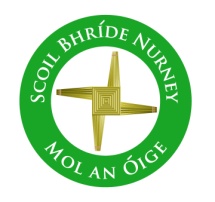 Nurney, Co. KildareTelephone: (045) 526767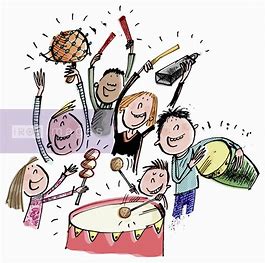 www.nurneyns.com                          sbnurney@gmail.com23rd November 2022Dear Parents/GuardiansDrummingA 4-week course of drumming classes for all pupils with a specialist instructor started on November 7th. To cover the cost a payment of 8 Euro will be needed from each pupil. This can be paid online or by cash. Thank you.SwimmingA six-week course of swimming classes in K-Leisure Athy for 5th class begins on November 9th. Payment of 50 Euro from each 5th class pupil is now due. Thank you.A six-week course of swimming in K-Leisure Athy for all other senior classes will start as follows:4th class – February 22nd 20233rd class – April 26th 2023Dates for your diarySchool closes at 12:30pm on December 16th for all pupils as staff must attend Department of Education training in the New Primary Language Curriculum. The bus has been told.End of Term School Mass – Thursday December 20th. School Hall.School will close for Christmas on Wednesday December 21st for all pupils at 12.30pm. Buses have been told. The school will re-open on Thursday January 5th 2023 for all pupils at 9.20amSchool Book Fair – Spring 2023; risk assessment pendingThe Parish office wishes to inform you that Communion for families with children in 2nd class will be May 13th 2023 @ 11:30am in Nurney ChurchThe Parish office wishes to inform you that Confirmation for families with children in 6th class will be March 25th @ 12 midday in Nurney Church Wednesday Note and school information also availableon www.nurneyns.comThank you for your co-operation with the above. __________________________Dr. Vinny Thorpe – Principal Ed.D (SL) M.Ed (SL), MA.Comp.Mus, H.Dip.Prim.Ed, H.Dip.Mus.Tech, P.Grad.Dip.Ed.St(SEN), B.Mus.Ed(H.Dip.Ed), Dip.Mus.Ed, T.Dip.ICTScoil BhrídeNurney, Co. KildareTelephone: (045) 526767www.nurneyns.com                          sbnurney@gmail.com23rd November 2022Dear Parents/GuardiansDrummingA 4-week course of drumming classes for all pupils with a specialist instructor started on November 7th. To cover the cost a payment of 8 Euro will be needed from each pupil. This can be paid online or by cash. Thank you.SwimmingA six-week course of swimming classes in K-Leisure Athy for 5th class begins on November 9th. Payment of 50 Euro from each 5th class pupil is now due. Thank you.A six-week course of swimming in K-Leisure Athy for all other senior classes will start as follows:4th class – February 22nd 20233rd class – April 26th 2023Dates for your diarySchool closes at 12:30pm on December 16th for all pupils as staff must attend Department of Education training in the New Primary Language Curriculum. The bus has been told.End of Term School Mass – Thursday December 20th. School Hall.School will close for Christmas on Wednesday December 21st for all pupils at 12.30pm. Buses have been told. The school will re-open on Thursday January 5th 2023 for all pupils at 9.20amSchool Book Fair – Spring 2023; risk assessment pendingThe Parish office wishes to inform you that Communion for families with children in 2nd class will be May 13th 2023 @ 11:30am in Nurney ChurchThe Parish office wishes to inform you that Confirmation for families with children in 6th class will be March 25th @ 12 midday in Nurney Church Wednesday Note and school information also availableon www.nurneyns.comThank you for your co-operation with the above. __________________________Dr. Vinny Thorpe – Principal Ed.D (SL) M.Ed (SL), MA.Comp.Mus, H.Dip.Prim.Ed, H.Dip.Mus.Tech, P.Grad.Dip.Ed.St(SEN), B.Mus.Ed(H.Dip.Ed), Dip.Mus.Ed, T.Dip.ICT